附件1中国土木工程学会隧道及地下工程分会地下铁道专业委员会2017年度技术交流会报名回执备注：请于11月13日（星期一）前将回执以电邮方式发送到gdtjxh@163.com，以便统计人数，谢谢。联系人：冯晓娟020-86665529，18925133568苏志红13826212054附件2：会议场地地图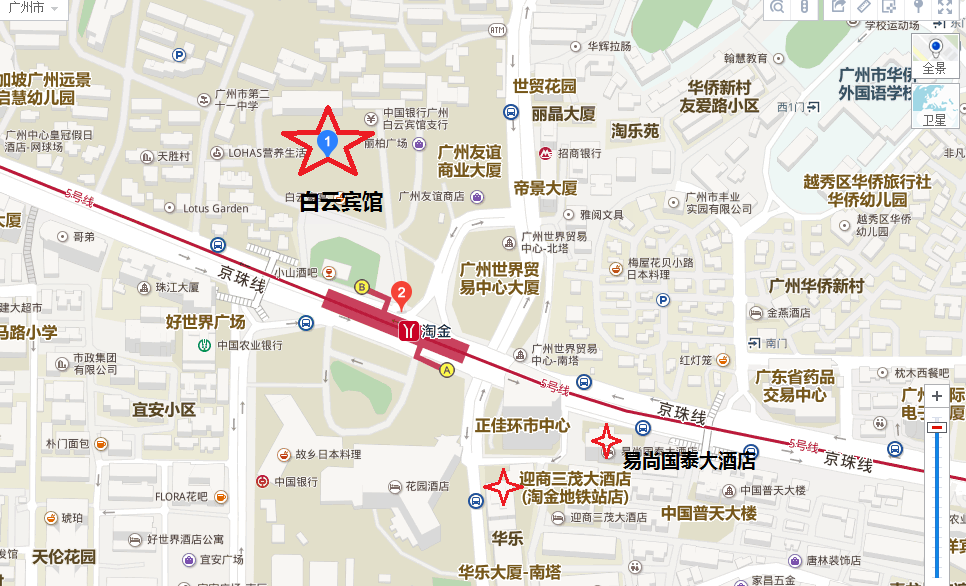 白云宾馆交通指引1.广州白云机场：距离宾馆30.7公里，乘坐出租车约40分钟95元，或乘坐地铁3号线到嘉禾望岗换乘2号线到火车站转乘5号线到淘金站B出口，宾馆位于地铁上盖。2.广州火车南站：距离宾馆23.5公里，乘坐出租车约40分钟64元；或乘坐地铁2号线到火车站换乘5号线到淘金站B出口，宾馆位于地铁上盖。3.广州火车站：距离宾馆3.3公里，乘坐出租车约9分钟12元即到；或乘坐地铁5号线到淘金站B出口，宾馆位于地铁上盖。4.广州火车东站：距离宾馆约7.6公里，乘坐出租车约20分钟23元；或乘坐地铁1号线到杨箕换乘5号线到淘金站B出口，宾馆位于地铁上盖。单位全称（盖章）请填写准确，以便开发票请填写准确，以便开发票请填写准确，以便开发票请填写准确，以便开发票请填写准确，以便开发票请填写准确，以便开发票请填写准确，以便开发票单位税号（统一社会信用代码）请填写准确请填写准确请填写准确请填写准确请填写准确请填写准确请填写准确通讯地址联系人E-mail（必填）E-mail（必填）手机（必填）办公电话（备）办公电话（备）代表姓名性别性别职务/职称手机（必填）手机（必填）手机（必填）考察选择（填代码）入住日期入住日期退房日期退房日期住宿预定需求请打√选择1：白云宾馆（会议酒店，越秀区环市东路367号）A□ 标单550元人民币含单早  ( 预定    间 )B□ 标双550元人民币含双早  ( 预定    间 ) C□ 套房1380元人民币含双早  ( 预定    间 )选择2：易尚国泰大酒店（距离会议酒店300米，环市东路376号）D□标单418元人民币含双早  ( 预定    间 )E□标双418元人民币含双早  ( 预定    间 )选择3：迎商三茂大酒店（距离会议酒店350米，环市东路374号）F□ 标单335元人民币含双早  ( 预定    间 )G□ 标双335元人民币含双早  ( 预定    间 )H□豪双：383元人民币含双早  ( 预定    间 )选择1：白云宾馆（会议酒店，越秀区环市东路367号）A□ 标单550元人民币含单早  ( 预定    间 )B□ 标双550元人民币含双早  ( 预定    间 ) C□ 套房1380元人民币含双早  ( 预定    间 )选择2：易尚国泰大酒店（距离会议酒店300米，环市东路376号）D□标单418元人民币含双早  ( 预定    间 )E□标双418元人民币含双早  ( 预定    间 )选择3：迎商三茂大酒店（距离会议酒店350米，环市东路374号）F□ 标单335元人民币含双早  ( 预定    间 )G□ 标双335元人民币含双早  ( 预定    间 )H□豪双：383元人民币含双早  ( 预定    间 )选择1：白云宾馆（会议酒店，越秀区环市东路367号）A□ 标单550元人民币含单早  ( 预定    间 )B□ 标双550元人民币含双早  ( 预定    间 ) C□ 套房1380元人民币含双早  ( 预定    间 )选择2：易尚国泰大酒店（距离会议酒店300米，环市东路376号）D□标单418元人民币含双早  ( 预定    间 )E□标双418元人民币含双早  ( 预定    间 )选择3：迎商三茂大酒店（距离会议酒店350米，环市东路374号）F□ 标单335元人民币含双早  ( 预定    间 )G□ 标双335元人民币含双早  ( 预定    间 )H□豪双：383元人民币含双早  ( 预定    间 )选择1：白云宾馆（会议酒店，越秀区环市东路367号）A□ 标单550元人民币含单早  ( 预定    间 )B□ 标双550元人民币含双早  ( 预定    间 ) C□ 套房1380元人民币含双早  ( 预定    间 )选择2：易尚国泰大酒店（距离会议酒店300米，环市东路376号）D□标单418元人民币含双早  ( 预定    间 )E□标双418元人民币含双早  ( 预定    间 )选择3：迎商三茂大酒店（距离会议酒店350米，环市东路374号）F□ 标单335元人民币含双早  ( 预定    间 )G□ 标双335元人民币含双早  ( 预定    间 )H□豪双：383元人民币含双早  ( 预定    间 )选择1：白云宾馆（会议酒店，越秀区环市东路367号）A□ 标单550元人民币含单早  ( 预定    间 )B□ 标双550元人民币含双早  ( 预定    间 ) C□ 套房1380元人民币含双早  ( 预定    间 )选择2：易尚国泰大酒店（距离会议酒店300米，环市东路376号）D□标单418元人民币含双早  ( 预定    间 )E□标双418元人民币含双早  ( 预定    间 )选择3：迎商三茂大酒店（距离会议酒店350米，环市东路374号）F□ 标单335元人民币含双早  ( 预定    间 )G□ 标双335元人民币含双早  ( 预定    间 )H□豪双：383元人民币含双早  ( 预定    间 )选择1：白云宾馆（会议酒店，越秀区环市东路367号）A□ 标单550元人民币含单早  ( 预定    间 )B□ 标双550元人民币含双早  ( 预定    间 ) C□ 套房1380元人民币含双早  ( 预定    间 )选择2：易尚国泰大酒店（距离会议酒店300米，环市东路376号）D□标单418元人民币含双早  ( 预定    间 )E□标双418元人民币含双早  ( 预定    间 )选择3：迎商三茂大酒店（距离会议酒店350米，环市东路374号）F□ 标单335元人民币含双早  ( 预定    间 )G□ 标双335元人民币含双早  ( 预定    间 )H□豪双：383元人民币含双早  ( 预定    间 )选择1：白云宾馆（会议酒店，越秀区环市东路367号）A□ 标单550元人民币含单早  ( 预定    间 )B□ 标双550元人民币含双早  ( 预定    间 ) C□ 套房1380元人民币含双早  ( 预定    间 )选择2：易尚国泰大酒店（距离会议酒店300米，环市东路376号）D□标单418元人民币含双早  ( 预定    间 )E□标双418元人民币含双早  ( 预定    间 )选择3：迎商三茂大酒店（距离会议酒店350米，环市东路374号）F□ 标单335元人民币含双早  ( 预定    间 )G□ 标双335元人民币含双早  ( 预定    间 )H□豪双：383元人民币含双早  ( 预定    间 )考察内容J 考察广州地铁博物馆（万胜围）K考察广州市中心城区地下综合管廊（沿11号线）工程（科韵路）。请二选一J 考察广州地铁博物馆（万胜围）K考察广州市中心城区地下综合管廊（沿11号线）工程（科韵路）。请二选一J 考察广州地铁博物馆（万胜围）K考察广州市中心城区地下综合管廊（沿11号线）工程（科韵路）。请二选一J 考察广州地铁博物馆（万胜围）K考察广州市中心城区地下综合管廊（沿11号线）工程（科韵路）。请二选一J 考察广州地铁博物馆（万胜围）K考察广州市中心城区地下综合管廊（沿11号线）工程（科韵路）。请二选一J 考察广州地铁博物馆（万胜围）K考察广州市中心城区地下综合管廊（沿11号线）工程（科韵路）。请二选一J 考察广州地铁博物馆（万胜围）K考察广州市中心城区地下综合管廊（沿11号线）工程（科韵路）。请二选一